Objetivos:Disciplinas Relacionadas:Contribuição da disciplina para a formação do aluno:Planejamento da Disciplina:Recursos Necessários:Critério de Avaliação:Bibliografia Básica:Bibliografia Complementar: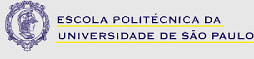 PLANO DE ENSINO - PARCIALPLANO DE ENSINO - PARCIALPLANO DE ENSINO - PARCIALPLANO DE ENSINO - PARCIALCurso: Engenharia MecânicaCurso: Engenharia MecânicaCurso: Engenharia MecânicaCurso: Engenharia MecânicaAno Letivo: 2º/2020Professores: Jayme Pinto Ortiz / Raul Gonzalez LimaProfessores: Jayme Pinto Ortiz / Raul Gonzalez LimaProfessores: Jayme Pinto Ortiz / Raul Gonzalez LimaProfessores: Jayme Pinto Ortiz / Raul Gonzalez LimaProfessores: Jayme Pinto Ortiz / Raul Gonzalez LimaNome da Disciplina: Técnicas Experimentais e Computacionais em                                   Biomecânica e Sistemas VascularesNome da Disciplina: Técnicas Experimentais e Computacionais em                                   Biomecânica e Sistemas VascularesNome da Disciplina: Técnicas Experimentais e Computacionais em                                   Biomecânica e Sistemas VascularesNome da Disciplina: Técnicas Experimentais e Computacionais em                                   Biomecânica e Sistemas VascularesTurma: 01Sigla: PME 3534Carga Horária: 4h/semanaAulas: Teóricas / PráticasAulas: Teóricas / PráticasSérie:  10º PeríodoSérie:  10º PeríodoExpor aos alunos técnicas experimentais e computacionais que podem ser utilizadas em biomecânica, em particular, na análise de sistemas vasculares.PME 2533PME 2531Introdução à BiomecânicaMecânica dos Fluidos Aplicada a Escoamentos VascularesPossibilitar ao aluno o uso de ferramentas experimentais e computacionais, em particular o uso das técnicas de volumes e elementos finitos, aplicadas a análise de sistemas vasculares.DataConteúdo19/08INTRODUÇÃO: Apresentação do Curso.Noções Básicas do Sistema Circulatório: O Escoamento Sanguíneo através do Sistema Circulatório. Noções do Funcionamento do Coração. Conceito de Sístole e Diástole. Artérias e Veias. Noções sobre Circulação Sistêmica e Pulmonar. Prof. Jayme Ortiz21/08Introdução à Mecânica do Contínuo.  Prof. Raul Gonzalez 26/08Introdução a Dinâmica dos Fluidos Computacional (DFC): Aspectos Gerais, Escoamento de Fluidos, Etapas para Solução Numérica, Interpretação de Resultados da Simulação, Verificação e Validação do Simulador, Programas para DFC, Aspectos Históricos da DFC, Leituras Sugeridas.  Prof. Jayme Ortiz28/08Leis Constitutivas do Contínuo.  Prof. Raul Gonzalez 02/09Equações Diferenciais Parciais – Leis de Conservação do Movimento Fluido e Condições de Contorno: Equação da Conservação da Massa (continuidade), Equação da Quantidade de Movimento (Navier-Stokes), e Equação da Energia.  Prof. Jayme Ortiz 04/09Método dos Elementos Finitos - MEF, Equivalência da Formulação Forte e Formulação Fraca.  Prof. Raul Gonzalez09/09Método dos Volumes Finitos para Problemas de Convecção-difusão.  Prof. Jayme Ortiz11/09MEF geração de malha e funções de interpolação.  Prof. Raul Gonzalez 16/09Método dos Volumes Finitos para Problemas de Convecção-difusão.  Prof. Jayme Ortiz18/09Exemplo de Aplicação do MEF.  Prof. Raul Gonzalez23/09Método dos Volumes Finitos para Problemas de Convecção-difusão. Apresentação de trabalho.  Prof. Jayme Ortiz25/09Exemplo de Aplicação do MEF, Elaboração do Código.   Prof. Raul Gonzalez30/09Exercícios. Técnicas Numéricas para Problemas de Convecção e Difusão.  Prof. Jayme Ortiz 02/10Exemplo de Aplicação do MEF, Elaboração do Código.   Prof. Raul Gonzalez07/10Construção da geometria. Misturador de Fluxo.  Prof. Jayme Ortiz 09/10Exemplo de Aplicação do MEF, Elaboração do Código.  Prof. Raul Gonzalez14/10Construção da malha. Misturador de Fluxo.  Prof. Jayme Ortiz 16/10Exemplo de Aplicação do MEF, Elaboração do Código.  Prof. Raul Gonzalez 21/10Simulação. Misturador de Fluxo.  Prof. Jayme Ortiz23/10Exemplo de Aplicação do MEF, Elaboração do Código.   Prof. Raul Gonzalez 04/10Simulação. A definir.  Prof. Jayme Ortiz30/10Exemplo de Aplicação do MEF, Elaboração do Código, Teste de código.   Prof. Raul Gonzalez11/11Exemplo de Simulação de Escoamento em Válvulas Cardíacas. Prof. Jayme Ortiz06/11Eletromiografia.  Prof. Raul Gonzalez18/11Exemplo de Simulação de Escoamento em Fístula Arteriovenosa. Prof. Jayme Ortiz13/11Eletromiografia.  Prof. Raul Gonzalez 25/11Exemplo de Simulação de Aneurisma com Pulso. Prof. Jayme Ortiz 20/11Tomografia por Impedância Elétrica.  Prof. Raul Gonzalez03/12A definir. Prof. Jayme Ortiz27/11Tomografia por Impedância Elétrica.  Prof. Raul Gonzalez09/12Avaliações Finais. Prof. Jayme Ortiz04/12Avaliações Finais.  Prof. Raul Gonzalez16/12Avaliações Finais e Fechamento do Curso.11/12Avaliações Finais e Fechamento do Curso.Material didático. Plataforma Stoa Moodle. Microcomputador. Software.MF = ((0.4 * PA_O + 0.6 * SA_O) + (0.5 * EP_R + 0.5 * AE_R)) / 2.Onde:MF – Média Final;PA_O = Primeira Avaliação Ortiz;SA_O = Segunda Avaliação Ortiz;EP_R = Exercício Programa Raul;AE_R = Avaliação Escrita Raul.FORTUNA, A. O.; Técnicas Computacionais para Dinâmica dos Fluidos – Conceitos Básicos e Aplicações. 1ª ed, São Paulo: Edusp – Editora da Universidade de São Paulo, 2000.VERSTEEG, H.K. & MALALASEKERA, W.; An Introduction to Computacional Fluid Dynamics – The Finite Volume Method. 1ª ed, New York: Longman Scientific & Technical, 1995.